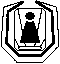 INSTITUT ZA NEONATOLOGIJUBEOGRAD, Kralja Milutina br.50Telefoni:  Direktor Instituta      3615-049Pomoćnik direktora  3615-046Fax: 3619-045 -  E-mail: office@neonatologija.rsBroj: 3847/99Datum:	31.03.2017.			Na osnovu člana 108. Zakona o javnim nabavkama (''Sl. glasnik RS'', br. 124/12, 14/15 i 68/15), dana 31.03.2017. godine,  direktor Instituta, donosiO D L U K U O IZMENI  ODLUKEo dodeli ugovora za nabavku medicinskog i sanitetskog potrošnog materijala u otvorenom postupku broj 9/2016I Menja se odluka direktora Instituta za neonatologiju br. 3847/69 od 01.03.2017. godine o dodeli ugovora za nabavku medicinskog i sanitetskog potrošnog materijala, u otvorenom postupku sprovedenom kao deveta javna nabavka za tekuću 2016. godinu, objavljena na Portalu javnih nabavki, dana 17.03.2017. godine,  u  stavu I tačka 5.odluke  tako što se vrši sledeća izmena u ukupnoj vrednosti, koja umesto:„IVEX, d.o.o Bgd, Resavska 76, za partije 8 i 11 po ponudi broj 3847/59 od 18.01.2017. godine, ukupne vrednosti  1.523.450,00 dinara bez PDV-a.“upisuje izmena:„IVEX, d.o.o Bgd, Resavska 76, za partije 8 i 11 po ponudi broj 3847/59 od 18.01.2017. godine, ukupne vrednosti  1.439.450,00 dinara bez PDV-a.“II Ostale odredbe odluke direktora Instituta za neonatologiju br. 3847/76 od 17.03.2017.  godine ostaju neizmenjene.III Ovu odluku objaviti na Portalu javnih nabavki i Internet stranici u roku od 3 dana od dana donošenja  u skladu sa članom 108 stav 5. Zakona o javnim nabavkama.UPUTSTVO O PRAVNOM SREDSTVU: 			 	 	Protiv ove odluke ponuđač može naručiocupodneti zahtev za zaštitu prava u roku od 10 dana od dana objavljivanja iste			na Portalu javnih nabavki.                    DIREKTOR INSTITUTA                                 Prim dr sci. med. Milica Ranković Janevski